TARGET SETTING POLICY  ST. RAPHAEL’S  PRIMARY SCHOOL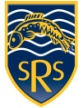 Purpose of this policyThis policy is intended to ensure that all staff promote high quality learning that raises standards in a positive climate for learning so that pupils: Child ownership of process.Clear understanding of process. Accelerated progress for children. Please read this in conjunction with the separate EYFS policy.Agreed ProceduresIn Key Stage 1 and 2, all children to have a range of targets on the target board in class that pertain to the age related expectations that the child is working towards.Children can see the target board when they are working and it can be referred to during working. Specific outcomes in writing and maths complement the child’s targets.A child reflects on their work with ‘Fix it with a Green Pen Times’. This evidences the dialogue between the teacher and the child, in order to drive progress forward.All Big Writes to be assessed against the targets so that the children can discuss this in relation to their targets.Targets are reviewed as part of the termly assessment process.Targets will be monitored as part of the book monitoring and pupil voice activities.Monitoring this policyIt is important that there is evidence of this policy being implemented in all classes and by all teaching and support staff. By asking the following questions the school is able to regularly monitor the effectiveness of this policy:Does the work match the targets?Do the children know their targets?Do they know their next steps in learning?Are the children showing expected / accelerated progress?Do parents’ understand targets?May God’s light shine in our lives as we care, share and learn together.